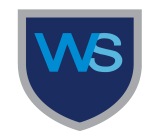 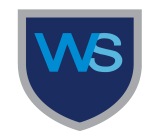 The Westminster School, DubaiYear 3       Subject: Science          Topic- Helping Plants Grow - 2       Date:   ________Q1. Which part of these plant do we eat? Tick the right answer.Q2. What are plant eating animals called? Give examples of two plant eating animals.__________________________________________________________________________________________________________________________________________________________________________Q3. Illustrate and name two processed fods from plants.PlantRootStemLeafFruitspinachtomatocelerycarrotonionpotatoappleradishcabbage